Referat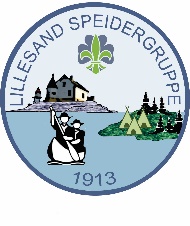 Foreldregruppa Lillesand SpeidergruppeDato:		29.10.2020Sted:		SpeiderhyttaTil stede: 	Michael Danielsen, Gunhild Homme, Johannes Vallesverd, Eva Muan Eikeland, Tone FalkenhaugReferent:	Tone FalkenhaugSaksliste:1: Valg av referent2: Speidergruppas foreldreforening (Informasjonssak)3: Diverse / ide myldring4: Konkretisering og ansvarsfordeling (inneværende år)Valg av referentTone tilbød seg å skrive referatSpeidergruppas foreldreforening (Informasjonssak)Alle foreldre og foresatte til barn i Lillesand speidergruppe er automatisk medlem i Foreldreforeningen. Foreldreforeningen har til formål å være en støtteforening for speiderarbeidet. For eksempel:Dugnadsarbeid på speiderhyttaDugnadsarbeid på SavemyrInnkjøp/forberedelser ved fellesarrangement (Grøtfest, Hyttetur, leir mm)Gjennomføring salg av julenek i desember (inntekt til speidergruppa)Kjøring til og fra turerVedlikehold (vask/tørk) av utstyrForeldregruppa koordinerer arbeidet i Foreldreforeningens og består av 1-2 foreldre fra hver enhet (Bever, Småspeider, Stifinner, Vandrer). Nåværende medlemmer i Foreldregruppa:Gunhild Homme	- Vandrer Eva Muan Eikeland -Vandrer Johannes Vallesverd -Vandrer Svein Heddeland	 -Stifinner Bjarte Karlsen -Bever og småspeiderKaroline Nyquist	- Bever og SmåspeiderCamilla Widmer – Ansvar for booking av speiderhyttaMichael Danielsen – Speiderleder, kontaktperson mellom speidergruppa og foreldreLes mere om Foreldreforeningen her: https://lillesand.speiding.no/til-speidere-og-foreldre/foreldreforeningen/Konkretisering og ansvarsfordeling (inneværende år)Grøtfest: Mulighet for å arrangere felles Grøtfest utendørs ble diskutert. I lys av dagens smittevernregler og råd, blir det lite hensiktsmessig å gjennomføre felles juleavslutting for alle speidere med familie. Foreldregruppa foreslår derfor at juleavslutting foregår i hver enhet . Enhetsledere har ansvar for gjennomføring og for å påse at smittevernregler ivaretas. Det er da ikke behov for hjelp fra Foreldregruppa til dette arrangementet. Dersom noen av enhetene ønsker å servere grøt ved juleavsluttingen kan de ta kontakt med Gunhild.Juleneksalg: Speidergruppa ønsker at Foreldregruppa overtar ansvaret for inntektsbringende arbeid, inkludert juleneksalg.På grunn av smittevernhensyn kan årets juleneksalg ikke gjennomføres som dør-til-dør salg. Følgende plan ble foreslått:Salg skal foregå som forhåndssalg av hver enkelt familie til slekt, naboer, og andre bekjente. Salget kan starte så snart som mulig.Det forventes at hver speider selger minst 10 nek (gjerne flere) Pris per nek: 75 kr . Dersom man ikke ønsker å kjøpe nek er vi takknemlige for en tilsvarende donasjon.Etter salg betales det samlede beløpet inn til speidergruppa via Vipps eller Bank. Husk å skrive navn på speider+julenek.Foråndssolgte nek hentes på Møglestu gård ved følgende tidspunkt:Bever: Mandag 23/11 kl 17:30-18:00Småspeider: Mandag 23/11 kl 18:00-18:30Stifinner, 5. klasse (gutter): Tirsdag 24/11 kl 17:30-18:00Stifinner, 6-7 klasse (Jerv og Svane): Tirsdag 24/11 kl 18:00-18:30Vandrer og Rover: Tirsdag 24/11 kl 18:30-19:00Utdeling av nek skjer ved fremvisning av vipps eller bankutskrift. Kjørerute opp og forbi låven: De som henter nekene blir sittende i bilen, vi laster inn nekene Fordeling av oppgaver:Johannes:	lager og sender ut epost til foreldreKaller inn til et nettmøte med foreldregruppa søndag 22/11 for å gå gjennom gjennomføringen.Michael: 	Lager navnelister for hver enhet (for å brukes bruke ved henting av julenek)Tone: 		Sender epostadresser, vippsnr og bankkontonr til JohannesVarsler bonden på Møglestu om datoene for hentingSender oppslag til LP, legger ut på nettside som kan linkes til facebookAlle medlemmer i foreldregruppa: Stiller på hver sin dag for å hjelpe med utdeling av nek.IdemyldringAndre mulige inntektskilder ble diskutert.Panting av flasker: Speiderne blir oppfordret til å pante flasker en uke på nyåret, og vippse pengene til speidergruppaSalg av fyrstikkesker: Kan vi få bestillt fyrstikkesker med logo?Basar, loppemarked?Speidergruppa er generelt positiv til alle initiativ til innsamlingsaksjoner og dugnader, men er avhengig av at dette organiseres av foreldregruppa.